PELLEGRINAGGIO al SANTUARIO 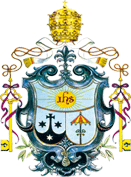 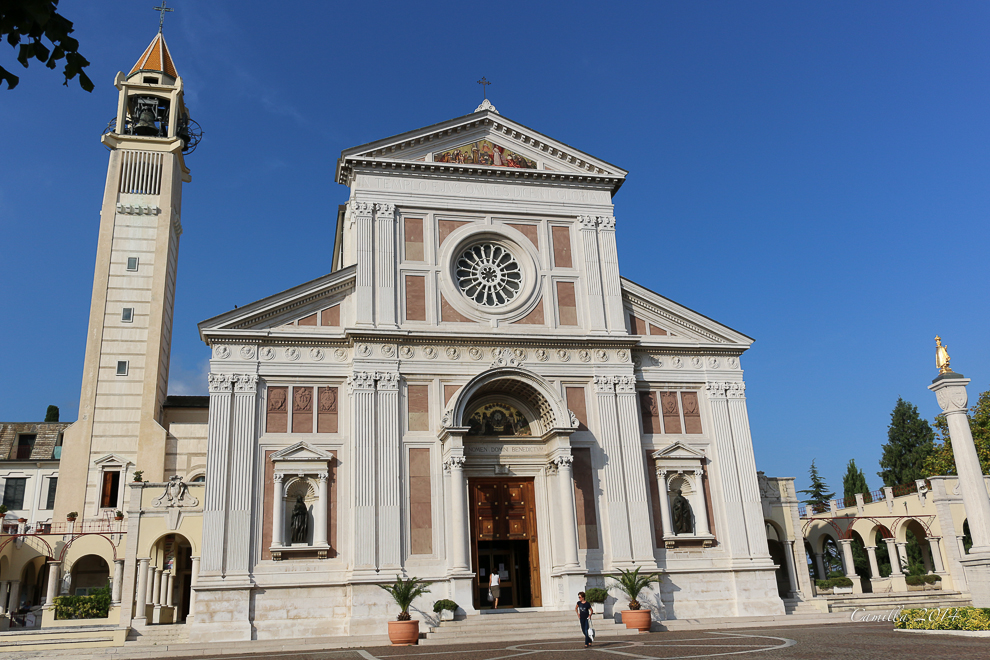 del GESÙ BAMBINO di PRAGAArenzano 25 aprile 2018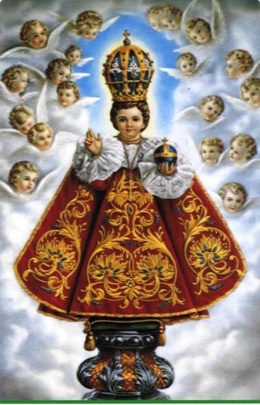 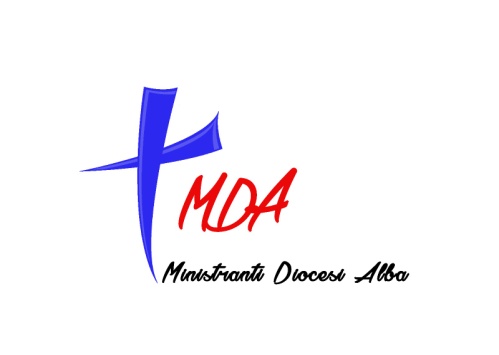 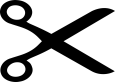 .................................................................................................................................................Io .................................................................. genitore di ........................................................ della Parrocchia di ................................................... autorizzo mio/a figlio/a a partecipare al Pellegrinaggio ad Arenzano 25 aprile 2018, versando la quota di iscrizione.Indirizzo mail ........................................................ Numero di telefono genitori......................................... 							Firma del genitore......................................... 						...............................................